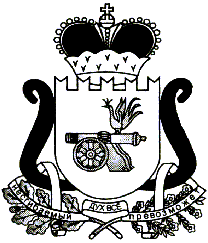 АДМИНИСТРАЦИЯ   МУНИЦИПАЛЬНОГО ОБРАЗОВАНИЯ«ЕЛЬНИНСКИЙ  РАЙОН» СМОЛЕНСКОЙ ОБЛАСТИП О С Т А Н О В Л Е Н И Е от 16.01.2019  № 19г. ЕльняОб утверждении схемы размещения нестационарных торговых объектов на территории муниципального образования «Ельнинский район» Смоленской областиВ соответствии с Федеральным законом от 28.12.2009 года № 381 – ФЗ «Об основах государственного регулирования торговой деятельности в Российской Федерации», постановлением Администрации Смоленской области от 27.01.2011 года № 38 «Об утверждении Порядка разработки и утверждения органами местного самоуправления муниципальных образований Смоленской области схем размещения нестационарных торговых объектов», руководствуясь Уставом муниципального образования «Ельнинский район» Смоленской области (новая редакция), Администрация муниципального образования «Ельнинский район» Смоленской областип о с т а н о в л я е т:1. Утвердить схему размещения нестационарных торговых объектов на территории муниципального образования «Ельнинский район» Смоленской области согласно приложению № 1.2. Постановление Администрации муниципального образования «Ельнинский район» Смоленской области от 14.05.2018 № 335 «Об утверждении схемы размещения нестационарных торговых объектов на территории муниципального образования «Ельнинский район» Смоленской области» считать утратившим силу.3. Настоящее постановление вступает в силу с момента официального опубликования.4. Контроль за исполнением настоящего постановления возложить на заместителя Главы муниципального образования «Ельнинский район» Смоленской области С.В. Кизунову.Глава муниципального образования «Ельнинский район» Смоленской области 				Н.Д. МищенковПриложение № 1к постановлению Администрациимуниципального образования«Ельнинский район»Смоленской областиот «__» ______2019 г. № ___СХЕМАразмещения нестационарных торговых объектов на территории муниципального  образования  
«Ельнинский  район»  Смоленской  областиОтп.1 экз. – в делоРазослать: пр.,отд.экон.-2экз.Исп. А.А. Макаренковател. 4-29-09_________ 2019 г.Разработчик:А.В. Ковалевател. 4-24-33_________ 2019 г.Визы:Е. В. Глебова               ______________«___»______ 2019 г.С.В. Кизунова              ______________«___»______ 2019 г.О.И. Новикова            ______________«___»______ 2019 г.№ п/пОписание местоположения земельного участка, части здания, строения, сооружения для размещения нестационарно-го торгового объекта (адрес)Площадь земельного участка, части здания, строения, сооружения для размещения нестационарно-го торгового объекта (кв. м)Кадастровый номер земельного участка (при наличии)Срок, до которого планируется предоставление земельного участка, части здания, строения, сооружения для размещения нестационарно-го торгового объектаТип нестационарно-го торгового объекта, допустимого для размещенияДопустимая товарная специализация нестационарно-го торгового объектаПлощадь нестационар-ного торгового объекта (кв.м)Период времени предоставления земельного участка, части здания, строения, сооружения для размещения нестационарного торгового объекта1234567891Смоленская область, г.Ельня, ул. Пролетарская, д.5345,067:08:0010231:24бессрочнопавильонСтроительные материалы20,0 с  01.01.2008 по 31.12. 20192Смоленская область, г.Ельня, ул. Пролетарская, д.64б70,067:08:0010232:6бессрочнопавильонСтроительные материалы20,0   с 01.01.2008 по 31.12.20193Смоленская область, г.Ельня, ул.Боровикова28,067:08:0010258:24бессрочнопавильонПродовольственные товары17,1с 01.01.2009 по 31.12.20294Смоленская область, г.Ельня, ул.Мелиораторов, д.133,067:08:0010273:8бессрочнопавильонПродовольственные товары15,0с 01.01.2019 по 31.12.20195Смоленская область, Ельнинский район, д. Богородицкое30,067:08:0280101:60бессрочнопавильонПродовольственные24,0Частнаясобственность 6Смоленская область, г.Ельня, ул. Пролетарская, д.60150,067:08:0010132:22бессрочнопавильонПромышленные товары29,9с 01.01.2009 по 31.12.20197Смоленская область, г.Ельня, ул. Пролетарская, д.40а35,067:08:0010136:11бессрочнопавильонПродовольственные товары (мясные)35,0с 01.01.2019 по 31.12.20198Смоленская область, г.Ельня, ул. Пролетарская, д.42-В23,067:08:0010134:2820 лет (аренда)Торговый мобильный объектПродовольственные товары8,0с 25.01.2011 по 24.01.20319Смоленская область, г.Ельня, ул. Первомайская, д.1812,067:08:0010237:51бессрочнопавильонПромышленные  товары14,0с 01.01.2009 по 31.12.201910Смоленская область, г.Ельня, ул. Первомайская, д.1816,067:08:0010237:22бессрочнопавильонцветы17,0с 01.01.2009 по 31.12.201911Смоленская область, г.Ельня, ул.Ленина, д.44а36,067:08:0010113:13бессрочнопавильонМясная продукция22,6с 01.01.2013 по 31.12.202312Смоленская область, г.Ельня, ул.Пролетарская, д.465,0отсутствуетбессрочнокиоскИнформационная продукция5,0с 01.01.2019 по 31.12.201913Смоленская область, г.Ельня, ул. Первомайская, д.1925,067:08:0010235:139бессрочнокиоскРыболовные товары25,0с 01.01.2019 по 31.12.201914Смоленская область, г.Ельня, ул.Энгельса, д.20а63,067:08:0010134:32бессрочнопавильонХозяйственные товары56,0с 01.01.2011 по 31.12.206015Смоленская область, г.Ельня, ул.Энгельса, д.12в648,067:08:0010235:12бессрочнопавильонПродовольственные товары20,0Частная собственность16Смоленская область, Ельнинский район, д. Малое Павлово100,067:08:1650101:189бессрочнопавильонПродовольственные товары27,0Частная собственность17Смоленская область, г.Ельня, ул.Октябрьская, д.2а52,067:08:0010278:16бессрочнопавильонПродовольственные товары20,0С 01.01.2019 по 31.12.201918Смоленская область, г.Ельня, ул.Советская, д.306,0отсутствуетбессрочнокиоскИнформационная продукция6,0С 01.01.2019 по 31.12.201919Смоленская область, Ельнинский район, д. Ст. Мутище, ул. Гвардейская, д. 5222,067:08:1450101:32149 лет (аренда)павильонПродовольственные товары35,0С 30.05.2018 по 31.05.2067 20Смоленская область, г.Ельня, ул. Рославльская, д.7-А246,067:08:0010255:1149 лет (аренда)павильонСельскохозяйственная продукция36,0с 27.01.2017 по 26.01.2066 21Смоленская область, Ельнинский район, д.Малое Павлово, ул. Молодежная101,067:08:1650101:22510 лет (аренда)павильонПродовольственные товары24,0с 09.08.2017 по 08.08.2027г22Смоленская область, г.Ельня, ул. Пролетарская, д.446,067:08:0010134:41 год (аренда)киоскПродовольственные товары6,0Частная собственность23Смоленская область, г. Ельня, ул. Пролетарская, д.465891,067:08:0010134:3бессрочноЯрмарочная площадкауниверсальная-с 01.01.2019по 31.12.201924Смоленская область, г. Ельня на пересечении ул. Смоленской с ул. Дзержинской50,0-70,0отсутствуетбессрочнопавильонПродовольственные товары-Свободный участок для размещения НТО25Смоленская область, г. Ельня, ул. Зеленая50,0-70,0отсутствуетбессрочнопавильонПродовольственные товары-Свободный участок для размещения НТО26Смоленская область, г. Ельня, ул. Набережная50,0-70,0отсутствуетбессрочнопавильонПродовольственные товары-Свободный участок для размещения НТО27Смоленская область, г. Ельня, на пересечении ул. Советской с пер. Советским50,0-70,0отсутствуетбессрочнопавильонПродовольственные товары-Свободный участок для размещения НТО28Смоленская область, г.Ельня, ул. Казубского50,0-70,0отсутствуетбессрочнопавильонПродовольственные товары-Свободный участок для размещения НТО29Смоленская область, г. Ельня, на пересечении ул. 8-е Марта с пер. Кирпично-Заводским50,0-70,0отсутствуетбессрочнопавильонПродовольственные товары-Свободный участок для размещения НТО30Смоленская область, Ельнинское городское поселения Ельнинского района, на территории городского пляжа ур. «Казаринка»50,0-70,0отсутствуетбессрочнокиоскПродовольственные товары-Сезонно свободный участок для размещения НТО31Смоленская область, Ельнинский район, д. Леонидово-отсутствуетбессрочноМобильный объект (автолавка)Без ограничений-с 01.01.2019по 31.12.201932Смоленская область, Ельнинский район, д. Лысовка-отсутствуетбессрочноМобильный объект (автолавка)Без ограничений-с 01.01.2019по 31.12.201933Смоленская область, Ельнинский район, д. Озеренск-отсутствуетбессрочноМобильный объект (автолавка)Без ограничений-с 01.01.2019по 31.12.201934Смоленская область, Ельнинский район, д. Заполье-отсутствуетбессрочноМобильный объект (автолавка)Без ограничений-с 01.01.2019по 31.12.201935Смоленская область, Ельнинский район, д. Павлово-отсутствуетбессрочноМобильный объект (автолавка)Без ограничений-с 01.01.2019по 31.12.201936Смоленская область, Ельнинский район, д. Вербилово-отсутствуетбессрочноМобильный объект (автолавка)Без ограничений-с 01.01.2019по 31.12.201937Смоленская область, Ельнинский район, д. Чемуты-отсутствуетбессрочноМобильный объект (автолавка)Без ограничений-с 01.01.2019по 31.12.201938Смоленская область, Ельнинский район, д. Голубев Мох-отсутствуетбессрочноМобильный объект (автолавка)Без ограничений-с 01.01.2019по 31.12.201939Смоленская область, Ельнинский район, д. Селешня-отсутствуетбессрочноМобильный объект (автолавка)Без ограничений-с 01.01.2019по 31.12.201940Смоленская область, Ельнинский район, д. Взглядье-отсутствуетбессрочноМобильный объект (автолавка)Без ограничений-с 01.01.2019по 31.12.201941Смоленская область, Ельнинский район, д. Холмец-отсутствуетбессрочноМобильный объект (автолавка)Без ограничений-с 01.01.2019по 31.12.201942Смоленская область, Ельнинский район, д. Добрушино-отсутствуетбессрочноМобильный объект (автолавка)Без ограничений-с 01.01.2019по 31.12.201943Смоленская область, Ельнинский район, д. Ярославль-отсутствуетбессрочноМобильный объект (автолавка)Без ограничений-с 01.01.2019по 31.12.201944Смоленская область, Ельнинский район, д. Чужумово-отсутствуетбессрочноМобильный объект (автолавка)Без ограничений-с 01.01.2019по 31.12.201945Смоленская область, Ельнинский район, д. Бобровичи-отсутствуетбессрочноМобильный объект (автолавка)Без ограничений-с 01.01.2019по 31.12.201946Смоленская область, Ельнинский район, д. Фенино-отсутствуетбессрочноМобильный объект (автолавка)Без ограничений-с 01.01.2019по 31.12.201947Смоленская область, Ельнинский район, д. Лопатино-отсутствуетбессрочноМобильный объект (автолавка)Без ограничений-с 01.01.2019по 31.12.201948Смоленская область, Ельнинский район, д. Волково - Егорье-отсутствуетбессрочноМобильный объект (автолавка)Без ограничений-с 01.01.2019по 31.12.201949Смоленская область, Ельнинский район, д. Погорное-отсутствуетбессрочноМобильный объект (автолавка)Без ограничений-с 01.01.2019по 31.12.201950Смоленская область, Ельнинский район, д. Федоровка-отсутствуетбессрочноМобильный объект (автолавка)Без ограничений-с 01.01.2019по 31.12.201951Смоленская область, Ельнинский район, д. Мутище-отсутствуетбессрочноМобильный объект (автолавка)Без ограничений-с 01.01.2019по 31.12.201952Смоленская область, Ельнинский район, д. Петуховка-отсутствуетбессрочноМобильный объект (автолавка)Без ограничений-с 01.01.2019по 31.12.201953Смоленская область, Ельнинский район, д. Угрица-отсутствуетбессрочноМобильный объект (автолавка)Без ограничений-с 01.01.2019по 31.12.201954Смоленская область, Ельнинский район, д. Уварово-отсутствуетбессрочноМобильный объект (автолавка)Без ограничений-с 01.01.2019по 31.12.201955Смоленская область, Ельнинский район, д. Парубаник-отсутствуетбессрочноМобильный объект (автолавка)Без ограничений-с 01.01.2019по 31.12.201956Смоленская область, Ельнинский район, д. Стайки-отсутствуетбессрочноМобильный объект (автолавка)Без ограничений-с 01.01.2019по 31.12.201957Смоленская область, Ельнинский район, д. Ушаково-отсутствует бессрочноМобильный объект (автолавка)Без ограничений-с 01.01.2019по 31.12.201958Смоленская область, Ельнинский район, д Измайлово-отсутствуетбессрочноМобильный объект (автолавка)Без ограничений-с 01.01.2019по 31.12.201959Смоленская область, Ельнинский район, д. Рождество-отсутствуетбессрочноМобильный объект (автолавка)Без ограничений-с 01.01.2019по 31.12.201960Смоленская область, Ельнинский район, д. Хлысты-отсутствуетбессрочноМобильный объект (автолавка)Без ограничений-с 01.01.2019по 31.12.201961Смоленская область, Ельнинский район, д. Черемисино-отсутствуетбессрочноМобильный объект (автолавка)Без ограничений-с 01.01.2019по 31.12.201962Смоленская область, Ельнинский район, д. Моксаки-отсутствуетбессрочноМобильный объект (автолавка)Без ограничений-с 01.01.2019по 31.12.201963Смоленская область, Ельнинский район, д. Липня-отсутствуетбессрочноМобильный объект (автолавка) Без ограничений-с 01.01.2019по 31.12.201964Смоленская область, Ельнинский район, д. Новоспасское-отсутствуетбессрочноМобильный объект (автолавка)Без ограничений-с 01.01.2019по 31.12.201965Смоленская область, Ельнинский район, д. Шатьково-отсутствуетбессрочноМобильный объект (автолавка)Без ограничений-с 01.01.2019по 31.12.201966Смоленская область, Ельнинский район, д. Нешево-отсутствуетбессрочноМобильный объект (автолавка)Без ограничений-с 01.01.2019по 31.12.201967Смоленская область, Ельнинский район, д. Щеплево-отсутствуетбессрочноМобильный объект (автолавка)Без ограничений-с 01.01.2019по 31.12.201968Смоленская область, Ельнинский район, д. Битяково-отсутствуетбессрочноМобильный объект (автолавка)Без ограничений-с 01.01.2019по 31.12.201969Смоленская область, Ельнинский район, д. Суглица-отсутствуетбессрочноМобильный объект (автолавка)Без ограничений-с 01.01.2019по 31.12.201970Смоленская область, Ельнинский район, д. Истопки-отсутствуетбессрочноМобильный объект (автолавка)Без ограничений-с 01.01.2019по 31.12.201971Смоленская область, Ельнинский район, д. Вититнево-отсутствует бессрочноМобильный объект (автолавка)Без ограничений-с 01.01.2019по 31.12.201972Смоленская область, Ельнинский район, д. Мартинково-отсутствуетбессрочноМобильный объект (автолавка)Без ограничений-с 01.01.2019по 31.12.201973Смоленская область, Ельнинский район, д. Марьино-отсутствуетбессрочноМобильный объект (автолавка)Без ограничений-с 01.01.2019по 31.12.201974Смоленской области, Ельнинский район, д. Мотченки-отсутствует бессрочноМобильный объект (автолавка)Без ограничений-с 01.01.2019по 31.12.201975Смоленской области, Ельнинский район, д. Мазово-отсутствуетбессрочноМобильный объект (автолавка)Без ограничений-с 01.01.2019по 31.12.201976Смоленская область, Ельнинский район, д. Лядцо-отсутствуетбессрочноМобильный объект (автолавка)Без ограничений-с 01.01.2019по 31.12.201977Смоленская область, Ельнинский район, д. Бывалка-отсутствуетбессрочноМобильный объект (автолавка)Без ограничений-с 01.01.2019по 31.12.201978Смоленская область, Ельнинский район, д. Никитино-отсутствуетбессрочноМобильный объект (автолавка)Без ограничений-с 01.01.2019по 31.12.201979Смоленская область, Ельнинский район, д. Теренино-отсутствуетбессрочноМобильный объект (автолавка)Без ограничений-с 01.01.2019по 31.12.201980Смоленская область, Ельнинский район, д. Ежевица-отсутствуетбессрочноМобильный объект (автолавка)Без ограничений-с 01.01.2019по 31.12.2019